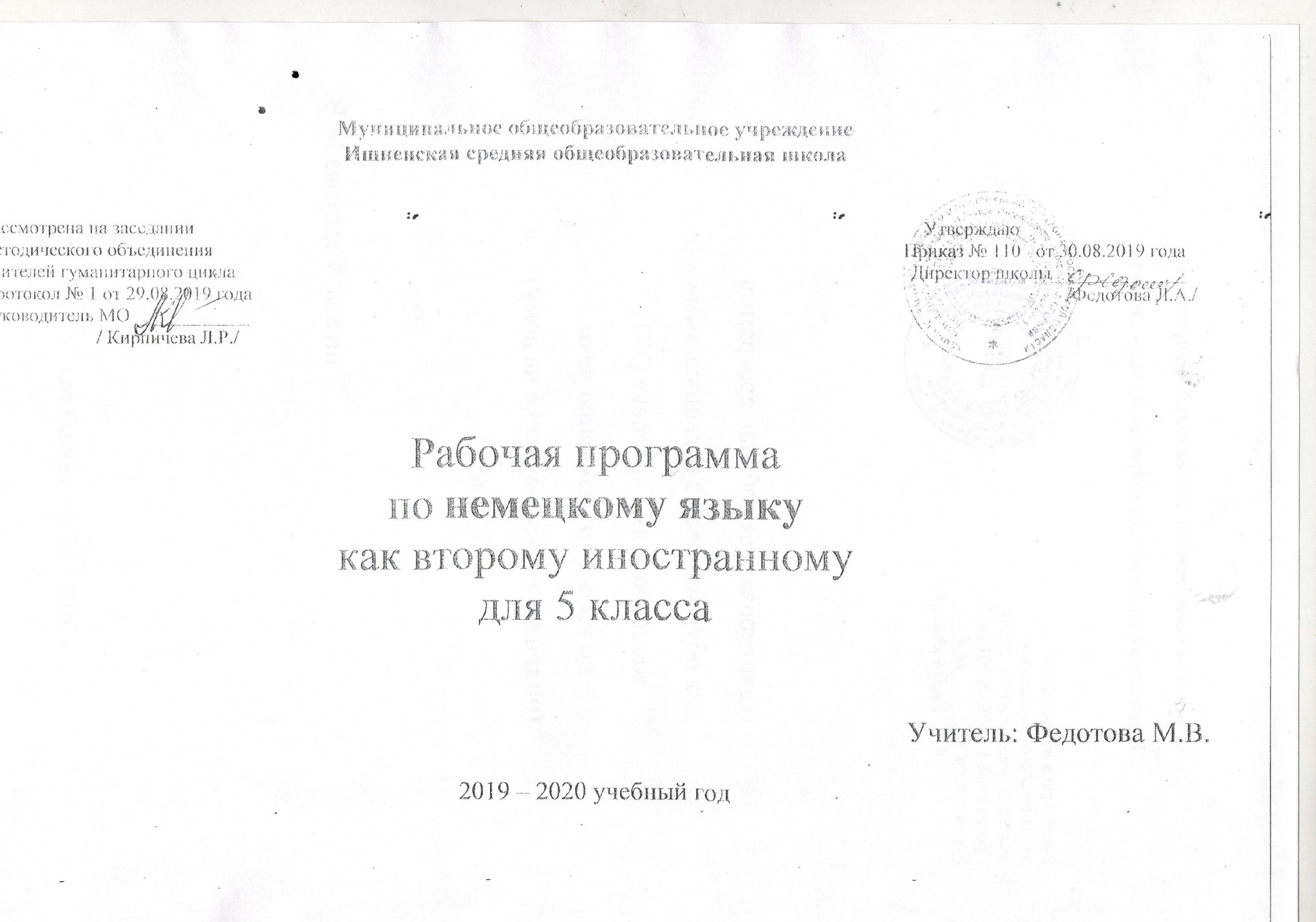 Пояснительная запискаНормативные документы, на основе которых составлена рабочая программа:- Федеральный закон «Об образовании в Российской Федерации»;- Федеральный государственный образовательный стандарт основного общего образования (ФГОС ООО);- Приказ МОиН РФ от 31 декабря 2015 г № 1577 "О внесении изменений в ФГОС основного общего образования";- СанПиН 2.4.2.2821-10 «Санитарно-эпидемиологические требования к условиям и организации обучения, содержания в общеобразовательных организациях»;- Основная образовательная программа основного общего образования муниципального общеобразовательного учреждения «Средняя школа №__»;- Положение о рабочих программах муниципального общеобразовательного учреждения МОУ Ишненской СОШ.Справочные материалы:- Рабочие программы. Немецкий язык. Предметная линия учебников «Горизонты». 5-9 классы. М.М. Аверин, Москва, «Просвещение», 2019.Рабочая программа 5 класса рассчитана на 34 учебных часа, по 1 часу в неделю.Личностные результаты- Воспитание российской гражданской идентичности: патриотизма, уважения к Отечеству, прошлому и настоящему многонационального народа России; осознание своей этнической принадлежности, знание истории, языка, культуры своего народа, своего края, основ культурного наследия народов России и человечества; усвоение гуманистических, демократических и традиционных ценностей многонационального российского общества; воспитание чувства ответственности и долга перед Родиной.- Формирование ответственного отношения к учению, готовности и способности обучающихся к саморазвитию и самообразованию на основе мотивации к обучению и познанию, осознанному выбору и построению дальнейшей индивидуальной траектории образования на базе ориентировки в мире профессий и профессиональных предпочтений, с учетом устойчивых познавательных интересов, а также на основе формирования уважительного отношения к труду, развития опыта участия в социально значимом труде.- Формирование целостного мировоззрения, соответствующего современному уровню развития науки и общественной практики, учитывающего социальное, культурное, языковое, духовное многообразие современного мира.- Формирование осознанного, уважительного и доброжелательного отношения к другому человеку, его мнению, мировоззрению, культуре, языку, вере, гражданской позиции, к истории, культуре, религии, традициям, языкам, ценностям народов России и народов мира; готовности и способности вести диалог с другими людьми и достигать в нем взаимопо-нимания.- Формирование коммуникативной компетентности в общении и сотрудничестве со сверстниками, детьми старшего и младшего возраста, взрослыми в процессе образовательной, общественно полезной, учебно-исследовательской, творческой и других видов деятельности.- Осознание значения семьи в жизни человека и общества, принятие ценности семейной жизни, уважительное и заботливое отношение к членам своей семьи.- Развитие эстетического сознания через освоение художественного наследия народов России и мира, творческой деятельности эстетического характера.Метапредметные результаты- Умение самостоятельно определять цели своего обучения, ставить и формулировать для себя новые задачи в учебе и познавательной деятельности, развивать мотивы и интересы своей познавательной деятельности (анализировать существующие и планировать будущие образовательные результаты, идентифицировать собственные проблемы и определять главную проблему, ставить цель деятельности на основе определенной проблемы и существующих возможностей, формулировать учебные задачи как шаги достижения поставленной цели деятельности).- Умение самостоятельно планировать пути достижения целей, в том числе альтернативные, осознанно выбирать наиболее эффективные способы решения учебных и познавательных задач (определять необходимые действия в соответствии с учебной и познавательной задачей и составлять алгоритм их выполнения, обосновывать и осуществлять выбор наиболее эффективных способов решения учебных и познавательных задач, составлять план решения проблемы, планировать и корректировать свою индивидуальную образовательную траекторию).- Умение соотносить свои действия с планируемыми результатами, осуществлять контроль своей деятельности в процессе достижения результата, определять способы действий в рамках предложенных условий и требований, корректировать свои действия в соответствии с изменяющейся ситуацией (определять совместно с педагогом и сверстниками критерии планируемых результатов и критерии оценки своей учебной деятельности, отбирать инструменты для оценивания своей деятельности, осуществлять самоконтроль своей деятельности в рамках предложенных условий и требований, оценивать свою деятельность, аргументируя причины достижения или отсутствия планируемого результата, работая по своему плану, вносить коррективы в текущую деятельность на основе анализа изменений ситуации для получения запланированных характеристик продукта/результата, сверять свои действия с целью и, при необходимости, исправлять ошибки самостоятельно).- Умение оценивать правильность выполнения учебной задачи, собственные возможности ее решения (определять критерии правильности (корректности) выполнения учебной задачи, оценивать продукт своей деятельности по заданным и/или самостоятельно определенным критериям в соответствии с целью деятельности, фиксировать и анализировать динамику собственных образовательных результатов).- Владение основами самоконтроля, самооценки, принятия решений и осуществления осознанного выбора в учебной и познавательной деятельности (наблюдать и анализировать собственную учебную и познавательную деятельность и деятельность других обучающихся в процессе взаимопроверки, соотносить реальные и планируемые результаты индивидуальной образовательной деятельности и делать выводы, самостоятельно определять причины своего успеха или неуспеха и находить способы выхода из ситуации неуспеха, ретроспективно определять, какие действия по решению учебной задачи или параметры этих действий привели к получению имеющегося продукта учебной деятельности).- Умение определять понятия, создавать обобщения, устанавливать аналогии, классифицировать, самостоятельно выбирать основания и критерии для классификации, устанавливать причинно-следственные связи, строить логическое рассуждение, умозаключение (индуктивное, дедуктивное, по аналогии) и делать выводы (подбирать слова, соподчиненные ключевому слову, определяющие его признаки и свойства, объединять предметы и явления в группы по определенным признакам, сравнивать, классифицировать и обобщать, строить рассуждение на основе сравнения предметов и явлений, выделяя при этом общие признаки, излагать полученную информацию, интерпретируя ее в контексте решаемой задачи, вербализовать эмоциональное впечатление, оказанное на него источником, делать вывод на основе критического анализа разных точек зрения, подтверждать вывод собственной аргументацией или самостоятельно полученными данными).- Умения смыслового чтения (находить в тексте требуемую информацию (в соответствии с целями своей деятельности), ориентироваться в содержании текста, понимать целостный смысл текста, структурировать текст, резюмировать главную идею текста, преобразовывать текст, «переводя» его в другую модальность, критически оценивать содержание и форму текста).- Развитие мотивации к овладению культурой активного использования словарей и других поисковых систем (определять необходимые ключевые поисковые слова и запросы, осуществлять взаимодействие с электронными поисковыми системами, словарями).- Умение организовывать учебное сотрудничество и совместную деятельность с учи-телем и сверстниками; работать индивидуально и в группе: находить общее решение и разрешать конфликты на основе согласования позиций и учета интересов; формулировать, аргументировать и отстаивать свое мнение.- Умение осознанно использовать речевые средства в соответствии с задачей коммуникации для выражения своих чувств, мыслей и потребностей; планирования и регуляции своей деятельности; владение устной и письменной речью, монологической контекстной речью.- Формирование и развитие компетентности в области использования информационно-коммуникационных технологий (ИКТ-компетенции) (целенаправленно искать и использовать информационные ресурсы, необходимые для решения учебных и практических задач с помощью средств ИКТ, использовать информацию с учетом этических и правовых норм, создавать информационные ресурсы разного типа и для разных аудиторий, соблюдать информационную гигиену и правила информационной безопасности).Предметные результатыГоворение. Диалогическая и монологическая речьУченик научится:вести диалог-расспрос, диалог этикетного характера, диалог побуждение к действию, комбинированный диалог в стандартных ситуациях неофициального общения в рамках освоенной тематики, соблюдая нормы речевого этикета, принятые в стране изучаемого языка;строить связное монологическое высказывание с опорой на зрительную наглядность и вербальные опоры (ключевые слова, план, вопросы) в рамках освоенной тематики (о себе, своей семье, друге, о своем хобби, о школе);давать краткую характеристику реальных людей;описывать картинку/ фото с опорой или без опоры на ключевые слова/план/ вопросы.Ученик получит возможность научиться:вести диалог-обмен мнениями;кратко высказываться на заданную тему, используя изученный речевой материал в соответствии с поставленной коммуникативной задачей.АудированиеУченик научится:воспринимать на слух и понимать основное содержание несложных аутентичных текстов, содержащих некоторое количество неизученных языковых явлений;воспринимать на слух и понимать нужную/интересующую/запрашиваемую информацию в аутентичных текстах, содержащих как изученные языковые явления, так и некоторое количество неизученных языковых явлений.Ученик получит возможность научиться:выделять основную тему в воспринимаемом на слух тексте;использовать контекстуальную или языковую догадку при восприятии на слух текстов, содержащих незнакомые слова.ЧтениеУченик научится:читать и понимать основное содержание несложных аутентичных текстов, содержащие отдельные неизученные языковые явления;читать и находить в несложных аутентичных текстах, содержащих отдельные неизученные языковые явления, нужную/интересующую/запрашиваемую информацию, представленную в явном виде;Ученик получит возможность научиться:читать с целью полного понимания содержания на уровне значения: уметь догадываться о значении незнакомых слов по знакомым словообразовательным элементам (приставки, суффиксы, составляющие элементы сложных слов), аналогии с родным языком;устанавливать причинно-следственную взаимосвязь фактов и событий, изложенных в несложном аутентичном тексте.Письменная речьУченик научится:заполнять анкеты и формуляры, сообщая о себе основные сведения (имя, фамилия, пол, возраст, гражданство, национальность, адрес и т. д.);писать короткие поздравления с днем рождения и другими праздниками, с употреблением формул речевого этикета, принятых в стране изучаемого языка, выражать пожелания;создавать небольшие письменные высказывания с опорой на образец/план.Ученик получит возможность научиться:делать краткие выписки из текста с целью их использования в собственных устных высказываниях;писать электронное письмо (e-mail) зарубежному другу в ответ на электронное письмо-стимул;составлять план/тезисы устного или письменного сообщения.Языковые навыки и средства оперирования имиОрфография и пунктуацияУченик научится:правильно писать изученные слова;правильно ставить знаки препинания в конце предложения: точку в конце повествовательного предложения, вопросительный знак в конце вопросительного предложения, восклицательный знак в конце восклицательного предложения.Ученик получит возможность научиться:использовать словарь для уточнения написания слова.Фонетическая сторона речиУченик научится:различать на слух и адекватно, без фонетических ошибок, ведущих к сбою коммуникации, произносить слова немецкого языка;соблюдать правильное ударение в изученных словах;различать коммуникативные типы предложений по их интонации;членить предложение на смысловые группы.Ученик получит возможность научиться:выражать модальные значения, чувства и эмоции с помощью интонации.Лексическая сторона речиУченик научится:распознавать и употреблять в речи в соответствии с коммуникативной задачей основные значения изученных лексических единиц (слов, словосочетаний, реплик-клише речевого этикета) в ситуациях общения в пределах следующей тематики: «Межличностные взаимоотношения», «Мой лучший друг / подруга», «Животные», «Школьная жизнь», «Досуг и увлечения», «Моя семья», «Поход по магазинам».соблюдать существующие в немецком языке нормы лексической сочетаемости;распознавать и образовывать родственные слова с использованием словосложения в пределах изученной тематики в соответствии с коммуникативной задачей;распознавать и образовывать родственные слова с использованием аффиксации в пределах изученной тематики в соответствии с коммуникативной задачей: имена существительные при помощи суффиксов -er, -in, -ung, -ik, -ie; имена прилагательные при помощи аффиксов –iv, -isch, -lich;имена существительные, имена прилагательные, наречия при помощи отрицательного префикса un-;числительные при помощи суффиксов -te, -ste.Ученик получит возможность научиться:распознавать и употреблять в речи наиболее распространенные фразовые глаголы;распознавать принадлежность слов к частям речи по аффиксам;использовать языковую догадку в процессе чтения и аудирования (догадываться о значении незнакомых слов по контексту, по сходству с русским и английским языком, по словообразовательным элементам).ГрамматикаУченик научится:оперировать в процессе устного и письменного общения основными синтаксическими конструкциями и морфологическими формами в соответствии с коммуникативной задачей в коммуникативно-значимом контексте:распознавать и употреблять в речи различные коммуникативные типы предложений: повествовательные (в утвердительной и отрицательной форме) вопросительные (общий, специальный, альтернативный и разделительный вопросы), побудительные (в утвердительной и отрицательной форме) и восклицательные;распознавать и употреблять в речи:- предложения с именным сказуемым типа: Das ist Uli/ ein Junge. Er ist klein;- предложения с простым глагольным сказуемым: Er malt;- предложения со сложным глагольным сказуемым: Er kann gut malen;- существительные с определенным, неопределенным и нулевым артиклем;- имена существительные в единственном числе и во множественном числе;- имена существительные в именительном и винительном падеже;- слабые глаголы в настоящем времени (Präsens);- глаголы с изменяемой корневой гласной и отделяемой приставкой в настоящем времени (Präsens);- модальные глаголы können, mögen в настоящем времени (Präsens);- личные и притяжательные местоимения;- количественные и порядковые числительные от 1 до 1000;- отрицание nicht, kein;- предлоги места и направления (in, aus), времени (um, von … bis, am)- простые повествовательные предложения с прямым и обратным порядком слов.Ученик получит возможность научиться- распознавать и употреблять в речи предложения с конструкцией Ich möchte;- распознавать и употреблять в речи предложения с дополнением в винительном падеже Akkusativ;- распознавать и употреблять в речи безличные предложения.Социокультурные знания и уменияУченик научится:употреблять в устной и письменной речи в ситуациях формального и неформального общения основные нормы речевого этикета, принятые в Германии;представлять свою семью, школу, свой класс и свои увлечения на немецком языке;понимать социокультурные реалии при чтении и аудировании в рамках изученного материала.Ученик получит возможность научиться: использовать социокультурные реалии при создании устных и письменных высказываний;находить сходство и различие в традициях России и Германии.Компенсаторные уменияУченик научится:выходить из положения при дефиците языковых средств: использовать переспрос при говорении.Ученик получит возможность научиться: использовать перифраз, синонимические и антонимические средства при говорении;пользоваться языковой и контекстуальной догадкой при аудировании и чтении.Содержание учебного предмета5 класс (34 часа)	Предметное содержание речиМоя семья. Взаимоотношения в семье. Мои друзья. Лучший друг/подруга. Межличностные взаимоотношения с друзьями и в школе.Школа. Школьная жизнь, изучаемые предметы и отношение к ним. Переписка с зарубежными сверстниками.Выбор профессии. Мир профессий. Проблема выбора профессии.Окружающий мир. Природа: животные. Погода.Здоровый образ жизни. Режим труда и отдыха, спорт, питание. Свободное время. Досуг и увлечения. Поход по магазинам. Карманные деньги.Немецкоязычные страны и Россия. Географическое положение, столицы и крупные города. Коммуникативные уменияГоворение Диалогическая речьРазвитие умений диалогической речи в рамках изучаемого предметного содержания речи: умений вести диалоги разного характера – этикетный диалог в ситуации бытового общения (приветствовать, прощаться, узнавать, как дела, знакомиться, расспрашивать о возрасте), диалог-расспрос (о домашних животных, о семье, о хобби, о любимых и нелюбимых школьных предметах), диалог – побуждение к действию (приглашение пойти в кино), диалог-обмен мнениями (о необходимости карманных денег) и комбинированный диалог (о школьном дне).Объем диалога не менее 3 реплик со стороны каждого учащегося. Продолжительность диалога – до 2,5-3 минут.Говорение (монологическая речь)Формирование и развитие умений строить связные высказывания о себе, своей семье, друзьях, о школьных уроках, о распорядке дня, о своем хобби, о домашних животных, о карманных деньгах с использованием основных коммуникативных типов речи (повествование, описание), с высказыванием своего мнения и краткой аргументацией с опорой и без опоры на зрительную наглядность, прочитанный/прослушанный текст и/или вербальные опоры (ключевые слова, план, вопросы)Объем монологического высказывания от 8-10 фраз. Продолжительность монологического высказывания – 1,5-2 минуты.АудированиеВосприятие на слух и понимание несложных аутентичных аудиотекстов, содержащих наряду с изученными и некоторое количество незнакомых языковых явлений, с разной глубиной и точностью проникновения в их содержание (с пониманием основного содержания, с выборочным пониманием) в зависимости от решаемой коммуникативной задачи.Жанры текстов: прагматические, информационные.Типы текстов: высказывания собеседников в ситуациях повседневного общения, сообщение, беседа.Время звучания текстов для аудирования – до 1,5 минут.ЧтениеЧтение и понимание текстов с различной глубиной и точностью проникновения в их содержание: с пониманием основного содержания, с выборочным пониманием нужной/ интересующей/ запрашиваемой информации, с полным пониманием.Жанры текстов: публицистические, прагматические. Типы текстов: статья, интервью, объявление, сообщение в чате, стихотворение и др.Чтение с пониманием основного содержания осуществляется на несложных аутентичных текстах в рамках предметного содержания, обозначенного в программе. Тексты могут содержать некоторое количество неизученных языковых явлений. Объем текстов для чтения – до 500 слов.Чтение с выборочным пониманием нужной/ интересующей/ запрашиваемой информации осуществляется на несложных аутентичных текстах, содержащих некоторое количество незнакомых языковых явлений. Объем текста для чтения – до 200 слов.Независимо от вида чтения возможно использование двуязычного словаря.Письменная речьФормирование и развитие письменной речи, а именно умений:заполнение анкет и формуляров (указывать имя, фамилию, пол, гражданство, национальность, адрес);написание коротких поздравлений с днем рождения и другими праздниками, выражение пожеланий (объемом 30 слов, включая адрес); составление плана, тезисов устного/письменного сообщения.делать выписки из текстов; составлять небольшие письменные высказывания о себе, своем друге/ подруге (с опорой на образец) в соответствии с коммуникативной задачей.написание электронного письма о себе по образцу.Языковые средства и навыки оперирования имиОрфография и пунктуацияПравильное написание всех букв алфавита, основных буквосочетаний (ei, äu, eu, ck, st, sp, ch, sch, tsch), написание имен существительных с заглавной буквы, функции букв h, e в качестве знаков долготы, правильное написание изученных слов. Правильное использование знаков препинания (точки, вопросительного и восклицательного знака) после порядковых числительных, в конце предложения.Фонетическая сторона речиРазличение на слух в потоке речи всех звуков немецкого языка и навыки их адекватного произношения (без фонетических ошибок, ведущих к сбою в коммуникации: соблюдение долготы и краткости гласных, твердый приступ, оглушение согласных в конце слога / слова, отсутствие смягчения согласных перед гласными переднего ряда). Соблюдение правильного ударения в изученных словах. Членение предложений на смысловые группы. Ритмико-интонационные навыки произношения различных типов предложений.Лексическая сторона речиНавыки распознавания и употребления в речи лексических единиц, обслуживающих ситуации общения в рамках изученной тематики, оценочной лексики, реплик-клише речевого этикета, характерных для культуры немецкоязычных стран в объеме примерно 300 единиц: приветствия, обращения к сверстнику, взрослым; термины родства, обозначение возраста, профессии, названия качеств человека, названия животных, цветов, континентов и частей света; названия школьных принадлежностей, школьных предметов, обозначения занятий подростков в школе и на досуге, описание распорядка дня, названия месяцев, дней недели, времени суток, расписание уроков, хобби, названия валюты, выражения для беседы с продавцом (например, в магазине канцтоваров).Навыки распознавания и употребления в речи интернационализмов (das Kino, der Sport, die Musik и др.) и заимствований из английского языка (das Hobby, das Skateboard, der DVD-Player).Основные способы словообразования: аффиксация (суффиксы существительных -er, -in, -ung, -ik, -ie; суффиксы прилагательных -iv, -isch, -lich; отрицательный префикс un-; суффиксы числительных -te, -ste), словосложение (Haustier, Lieblingsfach, Wochentag), конверсия (leben – das Leben, tanzen – der Tanz). Лексическая сочетаемость.Грамматическая сторона речиНавыки распознавания и употребления в речи нераспространенных и распространенных простых предложений.Навыки распознавания и употребления в речи коммуникативных типов предложения: повествовательное (утвердительное и отрицательное), вопросительное, побудительное, восклицательное. Использование прямого и обратного порядка слов.Навыки распознавания и употребления в речи существительных в единственном и множественном числе в именительном и винительном падежах; с определенным, неопределенным и нулевым артиклем; местоимений (личных и притяжательных); количественных и порядковых числительных от 1 до 1000; глаголов в настоящем времени (Präsens), глаголов с изменяемой корневой гласной (fahren, lesen, essen, helfen, sprechen, sehen) и отделяемой приставкой (fernsehen, mitkommen, abholen, anfangen), модальных глаголов (können, mögen); предлогов (in, an, aus, am, von … bis, um).Социокультурные знания и уменияУмение осуществлять межличностное и межкультурное общение, используя знания о национально-культурных особенностях своей страны и немецкоязычных стран, полученные на уроках немецкого языка и в процессе изучения других предметов (знания межпредметного характера). Это предполагает овладение:сведениями о символике стран, говорящих на немецком языке;знаниями о реалиях немецкоязычных стран: традициях (проведение свободного времени, посещение кружков и секций, зарабатывание карманных денег, семейные и национальные праздники и т. д.), распространенных образцов фольклора (стихи, считалки, песни и т. д.); представлениями о сходстве и различиях в традициях своей страны и стран изучаемого языка; об особенностях образа жизни, быта, культуры (система школьного образования, достопримечательности) немецкоязычных стран;умением распознавать и употреблять в устной и письменной речи в ситуациях формального и неформального общения основные нормы речевого этикета, принятые в странах изучаемого языка (формулы приветствия и прощания в Германии, Австрии и Швейцарии); умением представлять родную страну и ее культуру на иностранном языке; оказывать помощь зарубежным гостям в нашей стране в ситуациях повседневного общения;умением ориентироваться в несложном аутентичном тексте, пользуясь сносками, содержащими, в том числе страноведческий комментарий.	Компенсаторные уменияСовершенствование умений:переспрашивать, просить повторить, уточняя значение незнакомых слов;использовать в качестве опоры при порождении собственных высказываний ключевые слова, план к тексту, тематический словарь и т. д.; прогнозировать содержание текста на основе заголовка, предварительно поставленных вопросов и т. д.;догадываться о значении незнакомых слов по контексту, по используемым собеседником жестам и мимике, по сходству с русским и английским языком.Общеучебные умения и универсальные способы деятельностиФормирование и совершенствование умений:работать с информацией: поиск и выделение нужной информации, обобщение, сокращение, создание второго текста по аналогии, заполнение таблиц;работать с разными источниками на иностранном языке: справочными материалами, словарями, Интернет-ресурсами;самостоятельно работать в классе и дома.Специальные учебные уменияФормирование и совершенствование умений:находить ключевые слова и социокультурные реалии в работе над текстом;семантизировать слова на основе языковой догадки;осуществлять словообразовательный анализ;пользоваться справочным материалом (грамматическим и лингвострановедческим справочниками, двуязычным и толковым словарями, мультимедийными средствами).                         Место учебного курса в учебном плане.Иностранный язык (немецкий  язык) относится к  предметной  области «филология», в задачу которой входит формирование первоначальных представлений об иностранном языке, развитие диалогической и монологической речи устной и письменной речи, коммуникативных умений, нравственных и эстетических чувств, способностей к творческой деятельности. Эта учебная рабочая  программа для 5 класса  предусматривает изучение немецкого языка в качестве второго иностранного в 5 классе 34 часа , 1час в неделю для учебного года 34 недели.                                                                             Учебно-тематический план.Содержание рабочей программы   (34 ч.)1. Знакомство/Kennenlernen (4 ч) Обучающийся научится: приветствовать людей; представляться и говорить, где живут; заполнять анкету; произносить имя по буквам; говорить, что они любят, называть место жительства. Грамматика: личные местоимения: ich, du, Sie; глаголы: heißen, wohnen, mögen, sein; вопросы с вопросительным словом (wie, was, wo, woher) и ответы на них; порядок слов; интонация простого предложения. Чтение, говорение, аудирование, письмо: ведут этикетный диалог в ситуации бытового общения (приветствуют, прощаются, узнают, как дела, знакомятся, расспрашивают о возрасте); воспроизводят графически и каллиграфически корректно все буквы немецкого алфавита и основные буквосочетания; различают на слух и адекватно произносят все звуки немецкого языка; соблюдают правильное ударение в словах и фразах, интонацию в целом; употребляют глаголы heißen, wohnen, mögen, sein в утвердительных и вопросительных предложениях в первом, втором лице и вежливой форме; заполняют анкету; читают и пишут по образцу сообщения в чате; знакомятся с достопримечательностями и формулами приветствия немецкоязычных стран. 2. Мой класс/Meine Klasse (5 ч)  Обучающийся научится: называть числа от 0 до 1000; диктовать телефонные номера; говорить о людях и предметах; говорить, что они любят, а что нет. Грамматика, лексика, фонетика: личные местоимения: er/sie, wir, ihr; глаголы: kommen, heißen, mögen, sein; определённый и неопределённый артикли: der, das, die, ein, eine; притяжательные местоимения: mein, dein; предлоги: in, auf; числа; школьные принадлежности; названия некоторых школьных предметов; ударение в предложении; интонация; вопросительного предложения; словарное ударение. Чтение, говорение, аудирование, письмо: ведут диалог-расспрос (о том, какие школьные предметы нравятся, какие нет); рассказывают о своём друге/своей подруге; оперируют активной лексикой в процессе общения; воспроизводят наизусть тексты рифмовок; понимают на слух речь учителя, одноклассников и небольшие доступные тексты в аудио записи, построенные на изученном языковом материале: краткие диалоги, рифмовки, песни; вербально или невербально реагируют на услышанное; понимают на слух и произносят цифры и группы цифр; называют телефонные номера; произносят имена и фамилии по буквам; выразительно читают вслух небольшие тексты, построенные на изученном языковом материале; пишут небольшой рассказ о себе, своём друге/своей подруге с опорой на образец; соблюдают правильное ударение в словах и фразах, интонацию в целом; употребляют спряжение известных глаголов в утвердительных и вопросительных предложениях, определённые и неопределённые артикли в ед. числе, притяжательные местоимения mein, dein, числительные (количественные от 1 до 1000) .3. Животные/Tiere (4 ч) Обучающийся научится: говорить о животных; проводить интервью в классе; понимать текст о животных; описывать животных; называть цвета, называть животных. Грамматика, лексика, фонетика: спряжение глаголов haben, sein; вопросы без вопросительного слова; винительный падеж; множественное число существительных; названия животных, цветов, континентов и частей света; словарное ударение, краткие и долгие гласные. Чтение, говорение, аудирование, письмо: ведут диалог-расспрос (о животных); рассказывают (о своих животных); оперируют активной лексикой в процессе общения; понимают на слух речь учителя, одноклассников и небольшие доступные тексты в аудиозаписи; выразительно читают вслух небольшие тексты, построенные на изученном языковом материале; пишут небольшой рассказ о себе, своих игрушках, о том, что они умеют делать, с опорой на образец; соблюдают правильное ударение в словах и предложениях, интонацию в целом; проводят интервью о любимых животных и сообщения на основе собранного материала; употребляют винительный падеж и множественное число существительных, вопросы без вопросительного слова. Маленькая перемена/Kleine Pause (2 ч).  Делают учебные плакаты.  Составляют диалоги, оперируют активной лексикой в процессе общения.  Читают и воспроизводят стихотворение.   4. Мой день в школе/Mein Schultag (5 ч) Обучающийся научится: называть дни недели и время суток; описывать свой распорядок дня; понимать и составлять тексты о школе. Грамматика, лексика, фонетика: указание времени; порядок слов в предложениях с указанием времени; предлоги: um, von ... bis, am; названия часов, времени суток, дней недели, школьных предметов; краткая и долгая гласная. Чтение, говорение, аудирование, письмо: рассказывают о себе, включая информацию о школьных уроках, с указанием времени; оперируют активной лексикой в процессе общения; пишут электронное письмо о себе по образцу; читают, понимают и составляют своё расписание уроков с указанием дней недели и времени; понимают на слух речь учителя, одноклассников и небольшие доступные тексты в аудиозаписи, построенные на изученном языковом материале, находят запрашиваемую информацию; вербально или невербально реагируют на услышанное; соблюдают правильное ударение в словах и предложениях, интонацию в целом; слушают и выразительно читают стихотворение; потребляют предложения с указанием времени, соблюдая правильный порядок слов и временные предлоги; рассказывают о распорядке дня; знакомятся со страноведческой информацией о школе в немецкоязычных странах. 5. Хобби/Hobbys (5 ч) Обучающийся научится: говорить о хобби; договариваться о встрече; говорить, что они умеют, а что нет; спрашивать разрешения; читать и описывать статистические данные. Грамматика, лексика, фонетика: глаголы с изменяемой корневой гласной: fahren, lesen, sehen; модальный глагол können; глаголы с отделяемой приставкой, рамочная конструкция; краткая и долгая гласная. Чтение, говорение, аудирование, письмо: ведут диалоги о своём хобби, о том, что умеют и не умеют делать; рассказывают о своём хобби, оперируют активной лексикой в процессе общения; договариваются о встрече; спрашивают разрешения, используя модальные глаголы; понимают на слух речь учителя, высказывания одноклассников; читают предложения с правильным фразовым и логическим ударением; соблюдают правильное ударение в словах и предложениях, интонацию в целом; читают и описывают статистическую информацию; употребляют глаголы с отделяемыми приставками, соблюдая рамочную конструкцию.  6. Моя семья/Meine Familie (5 ч) Обучающийся научится: описывать картинку; рассказывать о семье; понимать текст о семье; говорить о профессиях. Грамматика, лексика, фонетика: притяжательные местоимения sein, ihr, unser; профессии мужского и женского рода, слова, обозначающие родство; произношение окончаний -er, -e. Чтение, говорение, аудирование, письмо: рассказывают о своей семье, используя в том числе и названия профессий; описывают картинки; ведут диалоги о семье, составляют мини-диалоги по образцу; читают и понимают небольшие тексты, построенные на изученном языковом материале; употребляют притяжательные местоимения; читают предложения с правильным фразовым и логическим ударением; понимают на слух речь учителя, одноклассников и небольшие доступные тексты в аудиозаписи, построенные на изученном языковом материале; читают и описывают статистическую информацию; знакомятся со страноведческой информацией о семьях в Германии. 7. Сколько это стоит?/Was kostet das? (3 ч) Обучающийся научится: называть цену; говорить, что они хотели бы купить; рассказывать о том, что им нравится, а что нет; находить информацию в тексте. Грамматика, лексика, фонетика: спряжение глаголов essen, treffen, möchten, порядок слов в предложении: рамочная конструкция; словосочетания, дифтонги ei, au, e. Чтение, говорение, аудирование, письмо: ведут диалоги на основе изученного языкового материала (называют цену, спрашивают, сколько стоит, говорят, что нравится, что нет, что бы они хотели купить, говорят о деньгах на карманные расходы); знакомятся с немецкой традицией составления списка подарков ко дню рождения и пишут аналогичные списки; обсуждают подарки друзьям ко дню рождения, учитывая их стоимость и пожелания друзей; читают тексты и находят запрашиваемую информацию; читают тексты с полным пониманием, используя словарь. Большая перемена/Große Pause (1 ч)  Повторение. Итоговый урок повторения всего изученного материала за год.   Календарно-тематическое планирование по немецкому языку для 5 класса (35 ч)                  к УМК « Немецкий (как второй иностранный язык) «Горизонты»» (авторы  М .М .Аверин, Ф.Джин, Л.Рорман и др).                                                                   Материально-техническое обеспечение.    Литература. 1.Федеральный государственный образовательный стандарт основного общего образования по  немецкому языку. 2.Примерная программа основного общего образования по немецкому языку. 3 Немецкий язык. Рабочие программы. Предметная линия учебников «Горизонты». 5-9 классы Аверин  М.М., Гуцалюк Е.Ю., Харченко Е.Р. –     М. :      Просвещение. 4. Аверин М.М, Джин Ф. – Горизонты. Немецкий язык. 5 класс: учебник для общеобразовательных учреждений / М.: Просвещение: Cornelsen, 2018.  5.Горизонты. Немецкий язык. Рабочая тетрадь 5 класс: Пособие для учащихся общеобразовательных учреждений с приложением на электронном     носителе (аудио курс CD mp 3) М.: Просвещение, 2014   6.Аверин М.М., Гуцалюк Е.Ю., Харченко Р. Е. Горизонты. Немецкий язык. Контрольные задания. 5-6 классы: пособие для учащихся общеобразовательных учреждений / М.: Просвещение, 2014. Основные Интернет-ресурсы:http://www.edu.ru – федеральный портал «Российское образование»;http://www.school.edu.ru – Российский общеобразовательный портал;http://www.school-collection.edu.ru – единая коллекция цифровых образовательных ресурсов;http://www.1september.ru – газета «Немецкий язык», издательство «Первое сентября»;http://www.openclass.ru – методические рекомендации по использованию ЦОР;http://www.goethe.de – сайт Гёте-института;http://www.vitaminde.de/ – журнал для изучающих немецкий язык; http://www.kaleidos.de – страноведческие материалы.Печатные пособия:1.Наборы карточек с упражнениями.2.Плакат с буквами и звуками немецкого алфавита      3. Рабочие листы (на сайте для скачивания) на сайте :www. prosv.ru / umk/horizonte.Технические средства обучения:1.Ноутбук;2.Колонки;3.Мультимедийный проектор;4.Интерактивная доска;5.Магнитная доска.Экранно-звуковые пособия:1.CD диск УМК «Немецкий язык. Горизонты.5класс(второй иностранный язык)» авторы Аверин М.М, Джин Ф.№ п/пНаименование разделов Всего часовВ том числе на: контрольныеработы1Знакомство4 №1 по темам: Знакомство. Мой класс.2Мой класс6 №1 по темам: Знакомство. Мой класс.3Животные4№2 по темам : Животные. Моя маленькая перемена.4Моя маленькая перемена.2№2 по темам : Животные. Моя маленькая перемена.5Мой школьный день.5№3 по темам: Мой школьный день. Хобби.6Хобби5№3 по темам: Мой школьный день. Хобби.7Моя семья5№4 по темам: Моя семья. Сколько это стоит ?8Сколько это стоит?3№4 по темам: Моя семья. Сколько это стоит ?9Повторение. Большая перемена.1-Всего344№п\пДата (план\факт)5 "А"5 "Б"Тема раздела (урока),Цель урока.Языковой материалХарактеристика учебной деятельностиХарактеристика учебной деятельностиХарактеристика учебной деятельностиХарактеристика учебной деятельности№п\пДата (план\факт)5 "А"5 "Б"Тема раздела (урока),Цель урока.Языковой материалАудированиеЧтениеГоворениеПисьмо                                                                          Раздел №1. Знакомство (4 ч).                                                                          Раздел №1. Знакомство (4 ч).                                                                          Раздел №1. Знакомство (4 ч).                                                                          Раздел №1. Знакомство (4 ч).                                                                          Раздел №1. Знакомство (4 ч).                                                                          Раздел №1. Знакомство (4 ч).                                                                          Раздел №1. Знакомство (4 ч).                                                                          Раздел №1. Знакомство (4 ч).Простейшие фразы приветствия, прощания. Как  тебя зовут?Цель: ввести учащихся в этикетную ситуацию приветствия, прощания.Познакомить с алфавитом немецкого языка. Научить отвечать на вопрос: Как  тебя зовут? Буквосочетания: ie, h, tsch, ll, w, ü.. Ei, ja, je, Ää, Öö, oh, sch, sp, ch, tz, ß. Лексика:Deutschland, Hallo! Guten Morgen! Guten Tag!Auf Wiedersehen! Tschüs! Moin, Grüß Gott, Servus, Ade. Фраза Wie heißt duУчащиеся воспринимают короткие этикетные диалоги на слух; учатся произносить имя и фамилию по буквам; учатся приветствовать и прощаться друг другом. А также учатся каллиграфическому написанию немецких букв и произнесению новых звуков.Учащиеся воспринимают короткие этикетные диалоги на слух; учатся произносить имя и фамилию по буквам; учатся приветствовать и прощаться друг другом. А также учатся каллиграфическому написанию немецких букв и произнесению новых звуков.Учащиеся воспринимают короткие этикетные диалоги на слух; учатся произносить имя и фамилию по буквам; учатся приветствовать и прощаться друг другом. А также учатся каллиграфическому написанию немецких букв и произнесению новых звуков.Учащиеся воспринимают короткие этикетные диалоги на слух; учатся произносить имя и фамилию по буквам; учатся приветствовать и прощаться друг другом. А также учатся каллиграфическому написанию немецких букв и произнесению новых звуков.Рассказ о себе. Практика краткого монолога.Цель: научить строить маленькие монологи о себе.Буквосочетания st, eu, v, ah, s.Фразы Woher kommst du? Wo wohnst du? Глаголы heiben ,sein, wohnen, kommen.Учащиеся воспринимают короткие этикетные диалоги на слух; учатся спрашивать и отвечать на вопрос типа Где ты живёшь? Откуда ты приехал? Научатся употреблять в речи глаголы heiben, sein, wohnen, kommen; научатся спрягать эти глаголы по местоимениям.Знакомство с немецким алфавитом.Цель: Познакомить  с правила произнесения алфавита немецкого языка.Буквы A – Ä, O – Ö, U – Ü, S – ß.Глагол buchstabieren.Учащиеся воспринимают короткие диалоги на слух; учатся различать, читать, писать новые буквы немецкого алфавита. Употребляют глагол buchstabieren(говори по буквам) в речи.Беседа о любимых занятиях.Цель: научить строить короткий диалог по теме «Мои любимые занятия» .Лексика  Ich mag, Nachname, Familienname. Буквосочетания au, je, ju, sp, ch. Глагол mögen. Фраза Wer bin ich ?Учащиеся воспринимают короткие диалоги на слух; учатся различать, читать, писать новые буквы немецкого алфавита; учатся отвечать на вопрос типа Кто я есть? Что я могу делать?                                                                                    Раздел № 2. Мой класс.(5 ч)                                                                                    Раздел № 2. Мой класс.(5 ч)                                                                                    Раздел № 2. Мой класс.(5 ч)                                                                                    Раздел № 2. Мой класс.(5 ч)                                                                                    Раздел № 2. Мой класс.(5 ч)                                                                                    Раздел № 2. Мой класс.(5 ч)                                                                                    Раздел № 2. Мой класс.(5 ч)                                                                                    Раздел № 2. Мой класс.(5 ч)                                                                                    Раздел № 2. Мой класс.(5 ч)                                                                                    Раздел № 2. Мой класс.(5 ч)Введение новой лексики по теме «Мой класс». Чтение высказываний детей о любимом предмете.Цель: изучение  новой лексики и правил её употребления в речи на тему «Мой класс».Лексика : Bio, Mathe, Sport, etwas, hassen. Глаголы sein, hassen .Учащиеся прослушивают диалог «Новенькая». знакомятся с новой лексикой по теме «Мой класс»; выполнение упражнений на активизацию новой лексики в речи и на письме; изучают спряжения глаголов sein, hassen в 3л.ед ч.; употребление глаголов sein, hassen в устной речи. Учащиеся  учатся  читать высказывания детей.Учащиеся прослушивают диалог «Новенькая». знакомятся с новой лексикой по теме «Мой класс»; выполнение упражнений на активизацию новой лексики в речи и на письме; изучают спряжения глаголов sein, hassen в 3л.ед ч.; употребление глаголов sein, hassen в устной речи. Учащиеся  учатся  читать высказывания детей.Спряжение слабых глаголов в настоящем времени в ед. числе.Цель: изучение спряжение слабых глаголов в настоящем времени в ед ч.Лексика : Bio, Mathe, Sport, etwas, sein, hassen .Учащиеся изучают спряжения глаголов sein, hassen и других слабых глаголов в 3л.ед ч. в настоящем времени.Учащиеся изучают спряжения глаголов sein, hassen и других слабых глаголов в 3л.ед ч. в настоящем времени.Употребление слабых глаголов в настоящем времени в ед. числе в диалогической речи.Цель: научится употреблять слабые глаголы  в настоящем времени в ед. числе в диалогах.Лексика: sein, hassen 3 л.ед. ч.Учащиеся строят диалоги ,в которых закрепляют употребление слабых глаголов в ед .числе в настоящем времени.Учащиеся строят диалоги ,в которых закрепляют употребление слабых глаголов в ед .числе в настоящем времени.Знакомство с числительными от 1- 20. Беседа по телефону.Цель: выучить числительные от 1-20.Научится вести беседу по телефону.Лексика: Freund, Schulfreund, zusammen, Ahnung, Nachmittag, Null, eins, zwei, … zwanzig.Учащиеся изучают числительные от 1-20.; строят этикетный диалог по телефону с готовыми  клише-фразами.Учащиеся изучают числительные от 1-20.; строят этикетный диалог по телефону с готовыми  клише-фразами.Знакомство с числительными от 20 – 1000.Монологическая речь о своём классе. Знакомство с лексикой по теме «Школьные принадлежности».Цель: изучение лексики по теме «Числительные 20-1000»,узучение лексики по теме «Школьные принадлежности».Лексика : zwanzig, dreizig … hundard, die Handynummer, die E-Mail-Adresse. Die Tafel, die Uhr, der Computer, die Brille, das Mдppchen, die CD, der Kuli, das Lineal, der Fьller, das Heft, der Radiergummi, d Der Spitzer. Местоимения притяжательные meine, mein.Учащиеся изучают числительные от 20-1000;строят монологическое высказывание о своём классе; читают диалог «После уроков»; описывают картинку, активизируя лексику по теме «Школьные принадлежности.Учащиеся изучают числительные от 20-1000;строят монологическое высказывание о своём классе; читают диалог «После уроков»; описывают картинку, активизируя лексику по теме «Школьные принадлежности.Контроль речевых и лексико-грамматических навыков по темам :Знакомство, Мой класс.Учащиеся пишут контрольную работу№1по темам : Знакомство, Мой класс.Знакомство с лексикой по теме «Животные».Цель: изучение лексики и её активизация в устной речи на тему «Животные»Лексика: Das Lama, das Meerschweinchen, der Tiger, die Antilope, die Kuh, die Katze, der Schmetterling, die Spinne, der Wolf, der Hund.Артикли Der, die, das.Учащиеся читают новые слова (названия животных); учатся употреблять артикли для имен существительных мужского, женского, среднего рода.Учащиеся читают новые слова (названия животных); учатся употреблять артикли для имен существительных мужского, женского, среднего рода.Учащиеся читают новые слова (названия животных); учатся употреблять артикли для имен существительных мужского, женского, среднего рода.Беседа о домашних животных. Активизация речевых образцов в устной и письменной речи.Цель: научится строить диалогическую речь с употреблением новой лексики.Лексика: das Lama, das Meerschweinchen, der Tiger, die Antilope, die Kuh, die Katze, der Schmetterling, die Spinne, der Wolf, der Hund. Глагол haben.Учащиеся строят диалогическую речь; употребляют новую лексику в устной речи. Учатся употреблять глагол haben в предложении. Учащиеся строят диалогическую речь; употребляют новую лексику в устной речи. Учатся употреблять глагол haben в предложении. Учащиеся строят диалогическую речь; употребляют новую лексику в устной речи. Учатся употреблять глагол haben в предложении. Множественное число имен существительных.Интервью.Цель: научить строить беседу-интервью на тему о «Домашние животные»; научить употреблять имена существительные во множественном числе в устной и письменной речи.Лексика :Das Lama, das Meerschweinchen, der Tiger, die Antilope, die Kuh, die Katze, der Schmetterling, die Spinne, der Wolf, der Hund.Артикль die- указатель имени существительного во множественном числе.Учащиеся учатся употреблять имена существительные во множественном числе в устной и письменной речи; распознают артикль die во множественном числе имен существительных.Рассказ о любимом животном. Цвета. Животные России и Германии.Цель: изучить  новую лексику, научить строить монолог о своём любимом животном, об одном из животных России и Германии; изучить вопросительные предложения и ответы на них.Лексика: gelb, braun, weiß, rot, grün, grau, schwarz, blau;der Hase, der Seebär, das Walross, der Fuchs, der Elch, der Ziesel, das Wildschwein, der Pferdespringer, die Robbe.Грамматика: вопросительные предложения, краткие ответы.Учащиеся строят монологическую речь на тему «Мое любимое животное»; читают названия цветов, читают названия животных. Учащиеся выполняют упражнения на активизацию новой лексики в устной речи.(описывают животное с опорой на картинку).Раздел№4 Маленькая перемена. (2 ч)Раздел№4 Маленькая перемена. (2 ч)Раздел№4 Маленькая перемена. (2 ч)Раздел№4 Маленькая перемена. (2 ч)Раздел№4 Маленькая перемена. (2 ч)Раздел№4 Маленькая перемена. (2 ч)Аудирование, чтение, построение диалогов на тему «Перемена в школе».Цель: научить воспринимать немецкую речь на слух; строить диалог на тему «Перемена в школе».Лексика: die Verabredund, dich; eine, ein, keine, kein.Учащиеся воспринимают немецкую речь на слух; читают  диалог «Договоренность о встрече», читают стихотворение «Конечно могу», играют игру «Ответь на вопрос или выполни задание!»контроля речевых и лексико-грамматических навыков по темам :Животные. Маленькая перемена.Весь изученный учебный материал за ІІ четверть.Учащиеся выполняют контрольную работу №2 по темам: Животные. Маленькая перемена.                                                                        Раздел №5. Мой школьный день (5 ч).                                                                        Раздел №5. Мой школьный день (5 ч).                                                                        Раздел №5. Мой школьный день (5 ч).                                                                        Раздел №5. Мой школьный день (5 ч).Введение лексики по теме «Мой день в школе».Цель: изучить лексику и научиться употреблять её в устной и письменной речи.Лексика: Aufstehen, müde, halb, schultag, Uhrzeiten;der Montag,der Dienstag,der Mittwoch, der Donnerstag, der Freitag, der Samstag,der Sonntag.Учащиеся изучают новую лексику, дни недели ,время суток и учатся ее употреблять в устной речи и на письме.Обучение трём видам чтения.Цель: научить нескольким видам чтения текста.Лексика:Aufstehen, müde, halb, schultag, Uhrzeiten.Учащиеся читают текст с поиском нужной информации; читают с полным пониманием содержания; отвечают на вопросы по тексту. Рассказ о своём распорядке дня.Цель: научить строить монолог о своём распорядке дня.Лексика:Viertel, Uhrzeiten, Gesamtschule, Pause, unterricht, Vormittag, Nachmittag, Kunst, Erdkunde, Biologie, Geschichte, Mathematik, klassen-ag, hausaufgaben-betreuung, Ethik,Religion, , Englisch.Учащиеся изучают новую лексику и клише-фразы, строят монолог на тему «Мой распорядок дня».Чтение с полным пониманием прочитанного. Текст Единая Школа в Хайдельберге. Беседа по прочитанному.Цель: научить читать текст с полным пониманием содержания; отвечать на вопросы по тексту.Лексика: Kunst, Erdkunde, Biologie, Geschichte, Mathematik, klassen-ag, hausaufgaben-betreuung, Ethik,Religion, , Englisch.Учащиеся читают текст с полным пониманием, строят беседу с помощью вопросительных предложений и отвечают на них.Беседа о расписании уроков на неделю. Рассказ о любимых учебных предметах.Цель: научить строить диалог на тему «Расписание уроков на неделю» и монолог на тему «Любимые школьные предметы».Лексика:Wecker, klingeln, schrillen, Kunst, Erdkunde, Biologie, Geschichte, Mathematik, klassen-ag, hausaufgaben-betreuung, Ethik,Religion, , Englisch.Учащиеся строят диалог друг с другом  на тему «Расписание уроков на неделю» и монолог на тему «Любимые школьные предметы».                                                                                     Раздел № 6. Хобби (5 ч).                                                                                    Раздел № 6. Хобби (5 ч).                                                                                    Раздел № 6. Хобби (5 ч).                                                                                    Раздел № 6. Хобби (5 ч).                                                                                    Раздел № 6. Хобби (5 ч).                                                                                    Раздел № 6. Хобби (5 ч).Мое свободное время. Мои увлечения.Цель: изучить новую лексику по теме «Мое свободное время.и мои увлечения», научить ау-дировать диалоги, читать диалог с полным пони-манием содержания.Лексика:fertig, zufrieden, musik hören, flöte, reiten, jonglieren, fernsehen, fahrrad fahren, karten, tanzen, schi, basteln, schlagzeug, malen, kochen, schwimmen, Krimi, abholen, anfangen, vielleicht.Грамматика: Настоящее время.Учащиеся воспринимают диалог на слух о школьнике и его маме, затем  читают этот диалог  с полным пониманием прочитанного. Учащиеся воспринимают диалог на слух об увлечениях школьников, затем читают его с полным пони-манием; изучают правила употреблении настоящего времени.Мои выходные.Цель: научить аудировать диалог на слух; читать диалог выразительно; изучить спряжение глаголов с изменяемой корневой гласной.Лексика: Lust, sportverei.Грамматика:Спряжение глаголов с изменяемой корневой гласной.Фонетика: чтение буквы ṏ.Учащиеся воспринимают на слух диалог «Мои выходные», читают  диалог немецких детей о планах на выходные; выполняют упражнения на улучшение произношения; выполняют упражнения на спряжение глаголов с изменяемой корневой гласной.Беседа на тему «Увлечения одноклассников».Цель: научить строить диалог на тему  «Увлечения одноклассников» с использованием новой лексики; читать выразительно текст.Лексика: einkaufen, clavier, interview, statistic, freizeit.Грамматика:построение вопроситель-ных предложений.Учащиеся ведут беседу-интервью с помощью вопросительных предложений на тему «Увлечения моих одноклассников». Читают выразительно статистические данные об увлечениях школьников в Германии.Мои таланты.Аудирование. Диалогическая речь.Чтение текста.Цель: научить воспринимать диалог на слух; употреблять глагол können в предложении; строить диалоги на тему «Мои таланты и увлечения».Лексика: können, einrad, beißen.Грамматика:модальный глагол können.Учащиеся воспринимают диалог на слух о возможности  молодых людей  играть совместно в волейбол ;учащиеся строятдиалог по образцу о своих увлечениях. употребляя глагол können.  Учащиеся читают маленькие тексты о талантах детей с пониманием основного содержания и совмещают фотографии главных героев с этими текстами.Монологическая речь.Что я делаю с удовольствием.Написание анкеты о себе с указанием своих увлечений, хобби.Цель: научить строить монологическую речь на тему «Что я делаю с удовольствием»; научить заполнять анкету о себе, своих увлечениях.Лексика: können, beißen. musik hören, flöte, reiten, jonglieren, fernsehen, fahrrad fahren, karten, tanzen, schi, basteln, schlagzeug, malen, kochen, schwimmen.Грамматика:модальный глагол können.Спряжение глаголов с изменяемой корневой гласной в 3 лице ед.числа.Учащиеся строят монологическую речь, употребляя ранее изученную лексику, на тему «Что я делаю с удовольствием». Учащиеся  пишут анкету(5-7 предложений) о себе по образцу с указанием своих увлечений и хобби. Употребляют модальный глагол können.в речи; повторяют правило спряжения глаголов с изменяемой корневой гласной в 3 лице ед.числа .Знакомство с немецкой семьёй. Ведение и активизация лексики по теме «Моя семья».Аудирование. Диалогическая речь.Цель: изучить новую лексику по теме «Моя семья»; научить воспринимать диалог на слух; научить строить диалог. Лексика: Mutter, Vater, Großmutter, Großvater, Tante, Onkel,Cousine, Cousin,Schwester, Bruder, Verwandte, Eltern, Geschwister.Фонетика: чтение окончаний –en,-e в словах.Учащиеся изучают новую лексику; слушают диалог о немецкой семье; строят диалог о немецкой семье по образцу и с опорой на картинку; отрабатывают фонетическое чтение слов с окончаниями en,-e.Семейное древо. Чтение текста о семье Юлиана. Монологическая речь на тему «Моё семейное дерево»Цель: научить читать текст с пониманием основного содержания; строить монолог по теме «Моя семья»; употреблять притяжательные местоимения.Лексика: Vergleichen, beide, schminken, rentner, Mutter, Vater, Großmutter, Großvater, Tante, Onkel,Cousine, Cousin,Schwester, Bruder, Verwandte, Eltern, Geschwister.Грамматика:Притяжательные местоиме-ния, артикли.Учащиеся читают текст о семье Юлиана с пониманием основного содержания, выполняют задания по тексту. Строят монологическое высказывание о своей семье, употребляя ранее изученную лексику. Употребляют притяжательные местоимения вместе именами существительными в предложениях. Урок№3 контроля речевых и лексико-грамматических навыков по темам :Мой школьный день, Хобби.Весь изученный учебный материал за ІІІ четверть.Учащиеся выполняют контрольную работу №3 по темам: Мой школьный день. Хобби.Семейный отдых.Аудирование диалога.Диалогическая речь.Цель: научить восприятию диалога на слух; научить строить диалог по образцу.Лексика:Rucksack, freundlich, ärgerlich, brille.Учащиеся воспринимают диалог между мамой и Юлианом на слух; строят диалог с опорой на зрительный образец; воспринимают диалог о семье Марии и отвечают на вопросы по содержанию диалога.Проблемы выбора профессии.Аудирование диалога.Диалогическая речь.Фонетическое чтение с правильным ударением.Цель: научить воспринимать диалог на слух; правильно читать с ударением профессии; строить диалог. Лексика: Verkäuferin, krankenschwester, architekt, lehrerin, automechaniker, sekretärin, tierarzt, informatikerin, fußballspieler, polizist, managerin, elektriker.Учащиеся воспринимают диалог на слух по теме «Выбор профессии»; строят диалог о профессиях в своей семье; практикуются в фонетическом чтении профессий с правильным ударением в мужском и женском роде; изучать профессии-исключения во множественном числе. Любимые занятия. Введение лексики по теме «Сколько это стоит?». Аудирование фраз-клише из диалога. Спряжение сильных глаголов.Цель: изучить лексику по теме «Сколько это стоит?»; спряжение сильных глаголов.Лексика: Jugendzeitschriften, süßigkeiten, treffen, gummibärchen.Грамматика:Спряжение сильных глаголов.Употребление модального глагола möchten.Лексика: Jugendzeitschriften, süßigkeiten, treffen, gummibärchen.Грамматика:Спряжение сильных глаголов.Употребление модального глагола möchten.Мои желания. Покупки. Аудирование. Чтение диалога «Покупки в Киоске». Диалогиче-кая речь.Цель: научить воспринимать на слух диалог; читать выразительно диалог.Урок №4 контроля речевых и лексико-грамматических навыков по темам :Моя семья. Сколько это стоит ?Лексика:Wünsche, Kosten, teuer, Taschengeld, bekommen, ungefähr, pro woche, Verdienen, babysitten, den Rasen mähen, nachhilfe geben, waschen.Фонетика: дифтонги ei, au, eu. Весь изученный учебный материал за ІV четверть.Лексика:Wünsche, Kosten, teuer, Taschengeld, bekommen, ungefähr, pro woche, Verdienen, babysitten, den Rasen mähen, nachhilfe geben, waschen.Фонетика: дифтонги ei, au, eu. Весь изученный учебный материал за ІV четверть.Большая перемена.Урок повторения и обобщения ранее изученного материала за год. Лексика: Gesamtschule, pause, unterricht, vormittag, nachmittag. können, beißen. musik hörenГрамматика: вопросительные предложения,Настоящее время. Притяжательные. местоимения.Порядок слов в немецком предложении.Спряжение слабых и сильных  глаголов.Учащиеся читают комикс «Нервный разговор»; воспринимают на слух диалог «Приглашение на вечеринку»; читают диалог выразительно с пониманием основного содержания; строят диалог на выбор по любой раннее изученной теме за год.